OBJEDNÁVKAVOZM-2023-003176List č. 1 / 2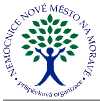 DodavatelNemocnice Nové Město na Moravě, příspěvková organizaceŽďárská 610592 31 Nové Město na MoravěIČO 00842001 DIČ CZ00842001Spisová značkaCHIRANA T. Injecta, s.r.o.Modřany, Komořanská 2148143 00 PrahaCZECH REPUBLICIČO 26216469 DIČ CZ26216469Kód spojení dodavateleKontakt na dodavatele:PříjemceSklad zdravotnického materiáluŽďárská 610592 31 Nové Město na MoravěZ001950	IIIOBJEDNÁVKAVOZM-2023-003176List č. 2 / 2Z001968	IIICena celkem bez DPHCelkem DPH70 083,98	CZK10 523,02	CZKCelkem80 607,00 CZKZboží doručit v pracovní dny do 14 hodin.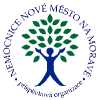 Razítko a podpis dodavateleRazítko a podpis odběrateleKód akce1Požadované datum dodáníZpůsob dopravyDatum vytvoření03.11.2023Způsob úhradyVytvořilXXXXDodací podmínkyZodpovědná osobaCeny jsou uváděnyS daníVlastní spojeníDatová schránkay2hrjptPředmětPředmětPředmětPředmětKód zboží dodavateleKód zbožíNázev zboží dodavateleTřída nebezpečnostiObjednáno výslednéObjednáno Skladová výsledné MJCena za jednotkuCena celkemCH002LStříkačka injekční dvoudílná luer 2 ml3,00 B-100ks300,00 ksZ000514IIaSM2267-2Silon mon.bl. DS19/1 1,5EP 0,75m10,00 B-24ks240,00 ksZ001791IIbSM2268-2Silon mon.bl. DS19/1 2EP 0,75m11,00 B-24ks264,00 ksZ001795IIbSM2271-2Silon mon.bl. DS25/1 3EP 0,75m4,00 B-24ks96,00 ksZ001798IIbTG4467-2Tervalon br.g. HR22/1 3EP 0,75m3,00 B-24ks72,00 ksZ001807IIbTG4462-2Tervalon br.g. HR27/1 3EP 0,75m5,00 B-24ks120,00 ksZ001809IIbPG0271-2Chirlac br.v. HR35/1 3EP 0,75m2,00 B-24ks48,00 ksZ001844IIIDX4040Polydox m.v. HRX40/1 4EP 1,5m loop1,00 B-12ks12,00 ksZ001903IIISB2054Silon br.w. 1,5EP 3m/20fol.8,00 B-20ks160,00 ksZ001908IIbSB2058Silon br.w. 3,5EP 3m/20fol.4,00 B-20ks80,00 ksZ001912IIbSB2057Silon br.w. 3EP 3m/20fol.8,00 B-20ks160,00 ksZ001913IIb000539-2Silon br.w. 4EP 10x0,45m5,00 B-24ks120,00 ksZ001935IIbPG0013-2Chirlac br.v. 1,5EP 3x0,45m2,00 B-24ks48,00 ksPG0004Z001952Chirlac br.v. 2EP 3m/20fol.III4,00 B-20ks80,00 ksPG0014-2Chirlac br.v. 2EP 3x0,45m5,00 B-24ks120,00 ksZ001953IIIPG0090-2Chirlac br.v. 5EP 1,5m3,00 B-24ks72,00 ksZ001966IIIPG0048-2Chirlac br.v. 5EP 6x0,45m2,00 B-24ks48,00 ks